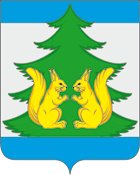 Контрольно-счетная комиссия муниципального образования«Ленский муниципальный район»ул. Бр.Покровских, д.19, с.Яренск, Ленский р-н, Архангельская область 165780, тел.(818 59) 5-25-84, email ksklensky@mail.ru___________________________________Заключениек  отчету об исполнении консолидированного бюджетаМО «Ленский муниципальный район    за 2013 год1.Внешняя проверка  консолидированной бюджетной отчетности об исполнении бюджета МО «Ленский муниципальный район» за 2013 год.          Данные проверки представлены контрольно-счетной комиссией в Заключении по результатам внешней проверки годового отчета об исполнении  бюджета «Ленского муниципального района» за   2013 год в пункте 1.1. 1. Консолидированная бюджетная отчётность об исполнении бюджета МО «Ленский муниципальный район» за 2013 составлена частично с нарушением Инструкции 191н, но  соответствует представленной отчётности в части кассового исполнения сумм полученных доходов и произведённых расходов.2.Анализ исполнения консолидированного бюджета за 2013 год.         В соответствии с Бюджетным Кодексом РФ ст.6 - консолидированный бюджет - свод бюджетов бюджетной системы Российской Федерации на соответствующей территории (за исключением бюджетов государственных внебюджетных фондов) без учета межбюджетных трансфертов между этими бюджетами;            Отчёт по консолидированному бюджету  муниципального образования «Ленский  муниципальный район»  за 2013 год включает  в себя бюджет  МО  «Ленский  муниципальный  район»   и бюджеты 4  муниципальных  образований:  МО «Сойгинское»,  МО «Козьминское», МО «Урдомское»,  МО «Сафроновское»  без учета межбюджетных трансфертов между этими бюджетами                Консолидированный бюджет  МО «Ленский  муниципальный район»  за 2013 год исполнен в части:Доходов в сумме 329047,9 тыс.руб., или 101,5% к уточненному плану,  133,6% к 2012 годуРасходов в сумме 767314,9 тыс.руб., или  % к уточненному плану, ,  133,6% к 2012 году  Консолидированный бюджет    исполнен  с дефицитом в сумме 438266,9 тыс. руб. Источником покрытия дефицита являются  субсидии, субвенции и остатки средств на счетах, т.к. при консолидации бюджетов в доходах бюджетной системы остаются лишь собственные доходы,   а в расходах при консолидации исключаются лишь суммы прямых трансфертов в другие бюджетные системы.  2.1.Доходы консолидированного бюджета МО «Ленский муниципальный район» Консолидированный бюджет по доходам за 2013 год исполнен в сумме  329047,9 тыс. рублей или 101,5 % годового плана, по сравнению с 2012 годом расходы увеличились на 82780 тыс. руб. или на 33,6%. Анализ исполнения, структура консолидированного бюджета по  доходам за 2013 год представлен в    таблице:*налоги на имущество; **доходы от использования имущества, находящегося в государственной и муниципальной собственности***Доходы от реализации имущества, находящегося в государственной и муниципальной собственности…       Основными бюджетообразующими налоговыми источниками поступления доходов за  2013 год  являются: налог на доходы физических лиц – 28,4 % (план 2013 г. не исполнен на 2,2% из-за завершения строительно-монтажных работ  на объектах ООО «ГазпромтрангазУхта», Урдомского ЛПУМГ в п.Урдома) ,  налог на совокупный доход – 5,2 % (  рост к 2012г.16,4%), налоги на имущество- 1,6% (в структуре бюджетов поселений составляет 14,5%, прирост к 2012г. -11,7 % из-за роста сбора налога на имущество физических лиц).            По неналоговым доходам наибольший процент в структуре доходов занимают доходы:-от использования имущества, находящегося в государственной и муниципальной собственности 3,23% (исполнено: к плану на 91,5%, к 2012г. на 75,5% – из-за недобора арендной платы за земли…исполнено 81,8% от плана);- от оказания платных услуг (работ) и компенсации затрат государства 19,97%, средства поступившие от   ЗАО «Ямалгазинвест» (рост к 2012г.-43,5%) поступило больше плановых назначений на 11% или на 6529,4 тыс. руб.  - от безвозмездных поступлений негосударственных  организаций – 41,36% (исполнено: к плану на 100%, к 2012г. на 170% –средства на строительство Урдомской школы).           Согласно пояснительной записке к годовой отчётности Администрацией МО с целью повышения уровня поступления налогов, поступающих в муниципальный бюджет, ежемесячно запрашиваются данные в налоговой инспекции по недоимке и проводятся комиссии с приглашением налогоплательщиков. За 2013 год проведено 2 заседания комиссии по обеспечению поступления налогов в бюджеты всех уровней, легализации заработной платы и погашению задолженности по заработной плате.             Всего заслушано 28 налогоплательщиков, в том числе имеющих задолженность по налоговым и неналоговым платежам 22 налогоплательщика, выплачивающих заработную плату ниже среднеотраслевой 0 работодателей, показывающих убытки за ряд лет – 6 предприятий. В отношении налогоплательщиков, не погасивших по решению комиссии задолженность по налогам, принимаются меры принудительного взыскания, налогоплательщики привлекаются к административной ответственности. В результате работы комиссии недоимка уменьшилась на 1089,0 тыс. руб., дополнительное поступление НДФЛ составило 10,0 тыс. руб. 2.2.Расходы консолидированного бюджета МО «Ленский муниципальный район»Консолидированный бюджет по расходам за 2013 год исполнен в сумме 767314,9 тыс. рублей или 87,5 % годового плана, по сравнению с 2012 годом расходы увеличились на 224931,4 тыс. руб. или на 41,5%. Анализ исполнения и структура консолидированного бюджета   за 2013 год представлены в   таблице в разрезе разделов классификации расходов бюджета:         Наибольший удельный вес в структуре расходной части занимают расходы на финансирование отраслей социально-культурной сферы – 77,3 %.   По сравнению с 2012 годом  расходы по этому направлению выросли на 200452,9 тыс. руб. или  на 51,1%, за счёт увеличения расходов по образованию и культуре.Расходы по разделу 01 «Общегосударственные вопросы»              Расходы по разделу составили 58956,0 тыс. руб. или 7,68 % от всех расходов консолидированного  бюджета,   плановые назначения  исполнены на 98,3%.  В таблице приведены расходы по разделу  «Общегосударственные вопросы» в разрезе подразделов в сравнении с предыдущим годом. тыс.руб.В сравнении с 2012 годом расходы по разделу уменьшились на 7649 тыс. руб. или на 11,5%.   Уменьшение расходов произошло ввиду того, что из других общегосударственных вопросов в 2013 году исключены расходы по закупке и доставке каменного угля,   муки и лекарственных средств в районы Крайнего Севера и приравненные к ним местности с ограниченными сроками завоза грузов (в 2012 г. данные расходы составляли на 13103,3 тыс. руб.).  Расходы по разделу 02»Национальная оборона»  за 2013 год  составили 600,4 тыс. руб. или 100% к плану, удельный вес в расходах бюджета – 0,08%. По сравнению с 2012 годом расходы по разделу увеличились на 12,8 тыс. руб. или на 2,2%.Расходы по разделу 03 «Национальная безопасность и правоохранительная деятельность» за 2013 год  составили 535,4 тыс. руб. или 95,9% к плану, удельный вес в расходах бюджета  0,07 %. По сравнению с 2012 годом расходы по разделу увеличились на 92,3 тыс.руб.или на 56 %.Расходы по разделу 04 «Национальная экономика»» за 2013 год  составили 20812,8 тыс.руб.или 84,6 % к плану, удельный вес в расходах бюджета – 2,72%. По сравнению с 2012 годом расходы по разделу уменьшились на 5659,3 тыс.руб.или на 21,4%.   В структуре раздела «Национальная экономика» наибольшую долю занимают расходы: -на топливно-энергетический комплекс – 31,2% или 6471 тыс. руб., исполнены к плану на  91,9 %, к 2012 году расходы снижены на  152,6 тыс. руб. или на 2,3%, наибольшую долю занимают расходы на  реализацию ДЦП «Газификация Архангельской области в 2012-2014 годы»  и на реализацию ДЦП «Газификация Ленского района  в 2012-2014 годы»  -расходы на  дорожные фонды -49,9% или  10387,2 тыс. руб.,  исполнены к плану   на 99,8 %, к 2012 году расходы снижены на  2816,9 тыс. руб. или на 21,3%,      наибольшую долю занимают расходы поселений  на капительный ремонт и ремонт автомобильных дорог общего пользования насёленных пунктов, строительство, реконструкция, капитальный ремонт, ремонт и содержание автомобильных дорог общего пользования местного значения, включая разработку проектной документации и  капитальный ремонт и ремонт дворовых территорий многоквартирных  домов, проездов к дворовым территориям многоквартирных домов населенных пунктов.                     - расходы на другие вопросы в области национальной экономики -9,7% или 2023,1 тыс. руб., исполнены к плану на  40,9 %, к 2012 году расходы снижены на  2522,4 тыс. руб. или на 55,5%. В частности     профинансированы   расходы:- на субсидии на государственную поддержку малого и среднего предпринимательства, включая крестьянские (фермерские) хозяйства- 571,5 тыс.руб.( к 2012г.-37,9%) областные средства;- ВП  "Развитие  малого и среднего предпринимательства на территории МО "Ленский муниципальный район" на 2011-2013 годы"-200,0 тыс. руб. (к 2012г.-100%) средства МО;- по ДЦП Архангельской области "Развитие субъектов малого и среднего предпринимательства в Архангельской области и Ненецком автономном округе на 2012-2014 г."-215,9 тыс. руб. (к 2012г.73,6%). Остатки средств на счёте  на 01.01.2014г. остались в сумме 110,5 тыс.руб. - по ДЦП Архангельской области "Развитие массового жилищного строительства в Архангельской области на 2010-2013 годы"-266,0 тыс. руб. на проведение кадастровых работ по участкам, предоставляемым многодетным семьям.- ДЦП  "Активизация  индивидуального жилищного строительства в МО "Ленский муниципальный район" на 2009-2014 годы"-14тыс. руб. на проведение кадастровых работ по участкам, предоставляемым многодетным семьям.- ДЦП МО "Ленский муниципальный район" "Развитие туризма в муниципальном образовании "Ленский муниципальный район" на 2011-2014 годы"-200,0 тыс.руб. (к 2012г.больше 28,6 раз) на ремонт памятника культуры Высшего начального училища.-ДЦП Архангельской области " Градостроительное развитие Архангельской области на 2009-2012годы"-153,6 тыс. руб.,   план исполнен на 10,2% из-за непредставления документов для финансирования, остатки средств на счёте (с 2012 года) на 01.01.2014г.остались в сумме 1348,7 тыс.руб. Расходы по разделу «05 Жилищно-коммунальное хозяйство» за 2013 год  составили 93467,1 тыс. руб. или 48,2 % к плану, удельный вес в расходах бюджета – 12,18 %. По сравнению с 2012 годом расходы по разделу увеличились на 37581,7 тыс.руб.или на 67,2%.   В структуре раздела    исполнены расходы:                       - на  жилищное хозяйство -32%  или 30366,5 тыс. руб.,  исполнены к плану на  31,9 %, к 2012 году расходы увеличены на  8377,7 тыс.руб. или 38,1%.    Основные расходы   исполнены     по перечислениям субсидий  поселениям на обеспечение мероприятий по переселению граждан из аварийного жилищного фонда с учетом необходимости развития малоэтажного строительства за счет средств, поступивших от государственной корпорации - Фонда содействия реформированию жилищно-коммунального хозяйства  и на софинансирование объектов капитального строительства государственной собственности субъектов Российской Федерации (объектов капитального строительства собственности муниципальных образований) за счет средств областного бюджета.                          - на коммунальное хозяйство – 13,3%, или 12441,5 тыс. руб. исполнены к плану на  85,1 %, к 2012 году расходы снижены на  9547,3 тыс.руб. или на 43,4% из-за исключения из расходов бюджета 2013 года сумм по возмещению убытков, возникающих в результате государственного регулирования тарифов. Основные расходы произведены по  ДЦП Архангельской области "Энергосбережение и повышение энергетической эффективности в Архангельской области на 2010-2020 годы» и  по ДЦП    "Энергосбережение и повышение энергетической эффективности муниципального образования "Ленский муниципальный район на 2010-2020 год".                  -   на  благоустройство -54,2% или 50659,1 тыс. руб.,  исполнены к плану на  60,2 %, к 2012 году расходы увеличены на  43968,5 тыс. руб. или в 7,6 раз из-за увеличения расходов по оценке технического состояния автомобильных дорог, их укрепления и принятия специальных мер по обустройству автомобильных дорог общего пользования местного значения.  Расходы по разделу « 07 Образование» за 2013 год  составили 530385,7  тыс.руб.или 99,6 % к плану, удельный вес в расходах бюджета – 69,13 %. По сравнению с 2012 годом расходы по разделу увеличились на 181441,6 тыс.руб.или на 52%.           В структуре раздела « Образование»  наибольшую долю занимают расходы:   -по дошкольному образованию - 7,3%  или 38804,5 тыс. руб.,  исполнены к плану на  98,3 %, к 2012 году расходы увеличены на  9429,1 тыс.руб. или на 32,1%;   -по общему образованию- 88,8%  или 471155,6 тыс. руб.,  исполнены к плану на  99,7 % , к 2012 году расходы увеличены на  170535,7 тыс.руб. или на  56,7%;   -по другим вопросам в области образования – 3,3%  или 17497,7 тыс. руб.,  исполнены к плану на  99,8 %, к 2012 году расходы увеличены на  2127,5 тыс.руб. или на  13,8%;Расходы по разделу « 08 Культура и кинематография» за 2013 год  составили 39491,4  тыс.руб.или 97 % к плану, удельный вес в расходах бюджета – 5,15 %. По сравнению с 2012 годом расходы по разделу увеличились на 14319,8тыс.руб.или на 56,9%. Все показатели соответствуют подразделу «Культура», который занимает 100% в структуре.Расходы по разделу «09  Здравоохранение» за 2013 год  составили 105,4  тыс.руб.или 100 % к плану, удельный вес в расходах бюджета  0,01%. По сравнению с 2012 годом расходы по разделу уменьшились на 428,1 тыс.руб.или на 38,7%. Снижение расходов в 2013 году по сравнению с 2012 годом в основном произошло по расходам на другие вопросы в области здравоохранения.Расходы по разделу «10 Социальная политика» за 2013 год  составили 22283,0  тыс.руб. или 96,5 % к плану, удельный вес в расходах бюджета –  2,9%. По сравнению с 2012 годом расходы по разделу увеличились на 5800,3 тыс.руб.или на 35,2%.           В структуре раздела «Социальная политика »  наибольшую долю занимают расходы:       - по охране семьи и детства – 65,7%  или 14650,9 тыс. руб.,  исполнены к плану на  95,4 %, к 2012 году расходы увеличены на  5667,1 тыс.руб. или на 63%;  Где основную долю составили   расходы: - расходы по компенсации части родительской платы за содержание ребенка в   муниципальных образовательных учреждениях, реализующих основную общеобразовательную программу дошкольного образования, за счет средств областного бюджета на сумму 3058,7 тыс. руб.;- расходы по обеспечению бесплатным питанием (молоком или кисломолочными напитками) обучающих начальных классов (1-4) классов на сумму 665,6 тыс. руб.;   - расходы на обеспечение предоставления жилых помещений детям-сиротам и  детям, оставшимся без попечения родителей, лицам из их числа по договорам найма специализированных жилых помещений на сумму 2616,6 тыс. руб.;- расходы на обеспечение жилыми помещения детей-сирот, детей, оставшихся без попечения родителей, а также  детей, находящихся под опекой (попечительством), не имеющих закрепленного жилого помещения на сумму 8154,9 тыс. руб.;        - по пенсионному обеспечению- 14,2%  или 3176,4 тыс. руб., доплаты к пенсиям муниципальных служащих исполнены к плану на  100 %, к 2012 году расходы увеличены на  1238,1 тыс.руб. или на  63,8 %;            - по социальному обеспечению населения– 12,7%  или 2822,8 тыс. руб.,  исполнены к плану на 98,2 %, к 2012 году расходы уменьшены на  1293,3 тыс. руб. или на  35,6%. Где основные расходы составили: - по Федеральной  целевой программа «Социальное развитие села до 2013 года»- 914,0 тыс. руб., к плану -100%;- Обеспечение равной доступности услуг общественного транспорта  для отдельных категорий граждан, установленных статьями 2 и 4 Федерального  закона от 12 января 1995 года № 5-ФЗ "О ветеранах" -69,5 тыс. руб., к плану -100%;- по ДЦП  Архангельской области «Строительство и приобретение жилья в сельской местности на 2012-2013 годы» -935, тыс. руб., к плану -100%;-  по ДЦП Долгосрочная целевая программа Архангельской области «Активизация индивидуального жилищного строительства в Архангельской области на 2009-2014 годы»-198,0 тыс. руб., к плану -100%;- по ДЦП Долгосрочная целевая программа  «Активизация  индивидуального жилищного строительства в МО "Ленский муниципальный район" на 2009-2014 годы» -49,5 тыс. руб., к плану - 49,5%;- по ДЦП Долгосрочная целевая Программа МО "Ленский муниципальный район"  «Строительство и приобретение жилья в сельской местности на 2011-2013 годы» -359,8 тыс. руб., к плану -100%;                - по   другим вопросам в области социальной политики– 7,3%  или 1632,8 тыс. руб.,  исполнены к плану на 96,9 %, к 2012 году расходы увеличены на  188,3 тыс. руб. или на  13%, исполнены расходы по  осуществлению государственных полномочий по выплате вознаграждений профессиональным опекунам в сумме 169,4 тыс. руб., к плану 76,7% и  по осуществлению государственных полномочий по организации и осуществлению деятельности по опеке и попечительству на сумму 1463,4 тыс. руб., к плану 99,9%,  Расходы по разделу «11 Физическая культура и спорт» за 2013 год  составили 677,7 тыс. руб. или 60,5 % к плану, удельный вес в расходах бюджета – 0,08 %. По сравнению с 2012 годом расходы по разделу уменьшились на 428,1 тыс.руб.или 38,7%. Все показатели соответствуют подразделу « Физическая культура», который занимает 100% в структуре.Предложения1. Консолидированная бюджетная отчётность об исполнении бюджета МО «Ленский муниципальный район» за 2013 составлена частично с нарушением Инструкции 191н, но  представленная отчётность соответствует   кассовому исполнению сумм полученных доходов и произведённых расходов.2. Собранию депутатов МО «Ленский муниципальный район» принять информацию об отчете исполнении консолидированного бюджета МО «Ленский муниципальный район» к сведению.ПредседательКонтрольно-счётной комиссииМО «Ленский муниципальный район»                                                            С.Е.Алексеева                                                              от 9 июня 2014    №40 на  №  от  Виды доходовУточненныйплан2013 годИсполнениеИсполнениеИсполнениеИсполнениеСтруктура доходов в 2013 годуВиды доходовв тыс. рублейв тыс. рублейв процентахв процентахСтруктура доходов в 2013 годуВиды доходов2013год2012годк плану2013 годак 2012 годуСтруктура доходов в 2013 годуНалог на доходы физических  лиц95546,193423,987750,597,8106,528,4Налог на совокупный доход9796,899228527,7101,3116,43,0 Налог на имущество физ. лиц522,0675,3438,3129,4154,10,2*Земельный налог4706,04592,54276,297,6107,41,4*Государственная пошлина777,0790,4610,0101,7129,60,24Задолженность и  перерасчеты по отмененным  налогам…1,017,6-1,71761035-  Арендная плата за земли…8899,37282,910812,981,867,42,21**  Прочие поступления от использования муниципального имущества2760,03384,83310,3122,6102,31,02**Доходы от продажи земельных участков…1194,82549,21662,7213,4153,30,78***  Доходы от реализации  муниц. имущества…747,9346,5488,446,370,90,11*** Платежи при пользовании природными ресурсами2605,52628,01376,9100,9190,90,8Доходы от оказания платных услуг (работ) и компенсации затрат государства59147,765677,145761,6111143,519,97Штрафы, санкции, возмещение ущерба769,4827,9646,2107,6128,10,25 Прочие неналоговые доходы517,0554,6455,3107,3121,80,17 Невыясненные поступления-12,817,672,7-Безвозмездные поступления от негосударственных  организаций136080,0136080,080020,0100,0170,041,36Прочие безвозмездные поступления в бюджеты поселений308,0308,0115,0100,0267,80,09Возврат остатков субсидий, субвенций и иных межбюджетных трансфертов, имеющих целевое назначение, прошлых лет из бюджетов муниципальных районов-236,6-Всего324141,9329047,9246267,9101,5133,6100РазделыУточненныйплан2013 годИсполнениеИсполнениеИсполнениеИсполнениеСтруктура доходов в 2013 годуРазделыУточненныйплан2013 годв тыс. рублейв тыс. рублейв процентахв процентахСтруктура доходов в 2013 годуРазделыУточненныйплан2013 год2013год2012годк плану годак 2012 годуСтруктура доходов в 2013 годуОбщегосударственные вопросы59948,758956,066605,098,388,57,68Национальная оборона600,4600,4587,6100102,20,08Национальная безопасность и правоохранительная деятельности558,1535,4343,195,9156,00,07Национальная экономика24610,020812,826472,184,678,62,72Жилищно-коммунальное хозяйство194008,493467,155885,448,2167,212,18Образование532454,5530385,7348944,199,6152,069,13Культура, кинематография40725,639491,425171,697,0156,95,15Здравоохранение105,4105,4786,110013,40,01Социальная политика23096,122283,016482,796,5135,22,9Физическая культура и спорт1120,3677,71105,860,561,30,08Всего расходов877227,5767314,9542383,587,5141,5100Наименование показателяРасходыза 2012 годРасходыза 2013 годУвеличение(+),сокращение(-)Функционирование высшего должностного лица муниципального образования3836,23711,8-124,4Функционирование представительных органов муниципальных образований1732,92136,4+403,5Функционирование местных администраций40961,845505,7+4543,9Судебная система12,9--12,9Обеспечение деятельности финансовых органовФинансово-надзорных5029,85849,6+819,8Обеспечение проведения  выборов и референдумов534,8802,6+267,8Другие общегосударственные вопросы 14496,6949,9-13546,7Итого по разделу 66605,058956,0-7649,0